Mass at 11.30am will be Broadcast on our Facebook Page. Special Thanks to Cathy / Nora for operating the live broadcast on Facebook and to Shelly for the beautiful selection of music and hymns.  Booking a Mass:  If you wish to book a Mass, please ring Fr. Chris on his mobile 086-893-3278Weekday Mass Attendance:  Fr. Chris is inviting retired and people who are free to attend mass during the  week.   I wish to remind you  - Mass For The People -  is offered up for your intentions and the families of the Parish every week.  Please come along and pray with us.18th Sunday in Ordinary Time – The Transfiguration of the LordSat 12noon:  Island Mass – Opening of the Festival – The Festival will continueuntil Monday evening. All welcome.Sat 5pm:        Ballymunnelly ChurchSat 8pm:        Ballycroy Church: 1)Seamus Conway (5th Ann) Shelia (D.2023) dec’d parents and Siblings 2)Michael McManamon (44th Ann) Aughness3)Maggie,  Johnny Deane (Doona/Nottingham)Sun 11.30am :  Cemetery Mass in Ballycroy  Sun 1.30pm      Bangor Church – Wedding (Shannon Doran – Anthony Healy)                          19th Sunday in Ordinary Time  Sun 11.30am :  Ballycroy Church   1) Seamus Murray, Nancy (Doona) 2) Winnie, Peter O’Donnell (Ballyveeney) 3) Tom Keane (10th Ann) DoonaSun 12.30pm:  Bangor Graveyard MassOur Beloved Dead    Please pray for the Faithful Departed;  John Bonnick (Castlebar) Husband of Lilly Conway (Shranamonragh).   May his Soul Rest in Peace.Priests Collection: Green Envelope: Sincere thanks for your kindness and generosity.  Fr. Chris.  Please continue to hand in your Green Envelope. CE Scheme Holidays – please note that the group will be on holidays from Friday 11th August to Monday 21 August.  There will be no Meals on Wheels or Midday club during this time. Knock Parish Pilgrimage will take place on the Tuesday 5th Sept next. This is our first pilgrimage since Covid.  Mass will be celebrated in the Apparition Chapel at 11am.  With sufficient numbers (which I hope) a bus will be organised.  Please give you names to Peggy Ginty and Fr. Chris. (People from other Parishes may wish to join us).Bellacragher Bay Sailing Club – Ballycroy - Annual Sailing Camp.  Tues 8th to Friday 11th August starting at 10am on Tuesday 'till 1 or 2pm! €90 per person. It may creep to an 11am start by Thursday to match tides! First come first served so book ASAP. We will also pick up at the fish road Tonragee!  Call Seamus Butler - Senior Instructor 087 6579348Killala- Achonry Diocesan Pilgrimage to Lourdes. The last few remaining places for the Killala - Achonry Lourdes Pilgrimage . 29th August - 4th September 2023, departs Ireland West Airport Knock. 6 nights, full board accommodation - Hotel Agena. Price €895- (single rooms available, supplement applies). All bookings should be made through Joe Walsh Tours at 89 Harcourt St.Summer Comhaltas Seisiúns:  Traditional music, song, dance and storytelling every Wednesday, at 8.30pm, in Áras Inis Gluaire (Arts Centre), Belmullet, from July 12th to Aug 16th. Bangor Erris Sheep Fair are celebrating 200 years of their fair, Friday 11th August. Join in the buying and selling of all livestock. Seamus on:- 086 102 0642 or their Facebook page.Newport Community Childcare recruiting an Early Years Educator- Newport. Term-time position for 22 hours/week. Minimum Level 5 in early Childhood Care and Education or equivalent. CV & cover letter to: firstfriendsplayschool@gmail.com. Fiona McGee 086 2124040Kiltane GAA Club Bingo, Bangor this Tuesday Aug 8th - 8.00pm, €550 jackpot in 46 calls or lessBangor Hall Bingo Thursday night 10th August at 8pm. Jackpot €600 in 47 calls or lessMayo Stoma Support Group will meet on Thursday, August 10 next at 7pm in the Ellison Hotel, Castlebar. Everyone is welcome. Please text JJ on (087) 2300580 if attending Belmullet GAA & LGFA Bingo in the Broadhaven Bay Hotel on August 14th at 8.15pm. 7pm.Local Link Bus:    Ballycroy to Castlebar 07:42, 11:52,15:47:  to Belmullet  09:50,  14:00, 18:42Sunday times      Ballycroy to Castlebar 08:27, 12:27,16:47:  to Belmullet 10:21,  14:41, 19:51Keeping Children Safe:  The Diocese of Killala is fully committed to keeping children safe. If you have any concerns around their safety in any circumstance, please contact; The Diocesan Liaison Person – Confidential No - 087 1003554.  (Please see more information on the notice board)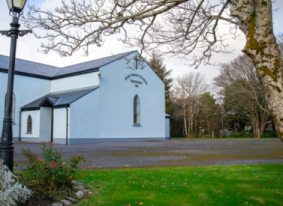 Church of the Holy Family, BallycroyMass Centre - National School – InnisbiggleChristopher J. Ginnelly(098) 49 134 (086) 89 33 278ballycroyparish@gmail.comJames M Cribben, Geesala (087) 64 69 0166th Aug  2023Weekly Mass ScheduleIntentionsTue 8th Aug: 7pmFahy Cemetery MassWed 9th Aug: 10amWed 9th Aug: 7pmMass – Bangor ChurchClaggan Cemetery MassThur 10th Aug: 10amMass – People of the ParishFri 11th Aug: 10amMass – All welcomeReaders ScheduleReaders ScheduleReadersEucharistic MinistersSat 5th  Aug 2023  8pmSat 5th  Aug 2023  8pmFamilyChristina TogherSun 13th  Aug 2023  11.30amSun 13th  Aug 2023  11.30amFamilyPeggy GintySat 19th  Aug 2023  8pmSat 19th  Aug 2023  8pmFamilyBernie ShanahanSun 27th  Aug 2023  11.30amSun 27th  Aug 2023  11.30amFamilyMarian MastersonSat 2nd  Sept 2023  8pm Sat 2nd  Sept 2023  8pm Family Bernie HoughAltar Society Schedule:  Thanks  Patricia Grealis: Mary  Sweeney (Tar), Marie McGowan, Joan Campbell - G1,  for last week’s workAltar Society Schedule:  Thanks  Patricia Grealis: Mary  Sweeney (Tar), Marie McGowan, Joan Campbell - G1,  for last week’s workAltar Society Schedule:  Thanks  Patricia Grealis: Mary  Sweeney (Tar), Marie McGowan, Joan Campbell - G1,  for last week’s workAltar Society Schedule:  Thanks  Patricia Grealis: Mary  Sweeney (Tar), Marie McGowan, Joan Campbell - G1,  for last week’s workWeek to 6th AugMarian Cafferkey, Bernie McGowan, Tracey Conway, Caroline Corrigan - G2Marian Cafferkey, Bernie McGowan, Tracey Conway, Caroline Corrigan - G2Marian Cafferkey, Bernie McGowan, Tracey Conway, Caroline Corrigan - G2Week to 12th AugKathleen Rowland:  Anne McManamon, Josiphene. Keane, Grace Grealis - G3Kathleen Rowland:  Anne McManamon, Josiphene. Keane, Grace Grealis - G3Kathleen Rowland:  Anne McManamon, Josiphene. Keane, Grace Grealis - G3Week to 20th AugChristina Togher: Margaret  Keane, Mary Conway, Katie Campbell - G4Christina Togher: Margaret  Keane, Mary Conway, Katie Campbell - G4Christina Togher: Margaret  Keane, Mary Conway, Katie Campbell - G4Week to 27th AugPatricia Grealis: Mary  Sweeney (Tar), Marie McGowan, Joan Campbell - G1Patricia Grealis: Mary  Sweeney (Tar), Marie McGowan, Joan Campbell - G1Patricia Grealis: Mary  Sweeney (Tar), Marie McGowan, Joan Campbell - G1Week to 3rd SeptMarian Cafferkey, Bernie McGowan, Noreen Ruddy, Caroline Corrigan - G2Marian Cafferkey, Bernie McGowan, Noreen Ruddy, Caroline Corrigan - G2Marian Cafferkey, Bernie McGowan, Noreen Ruddy, Caroline Corrigan - G2